Próbálj minél hosszabb  szóláncot alkotni!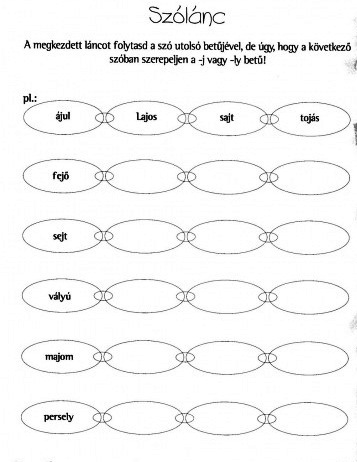 Találj ki te is szavakat, folytasd a feladat szerint! Jó gyakorlást!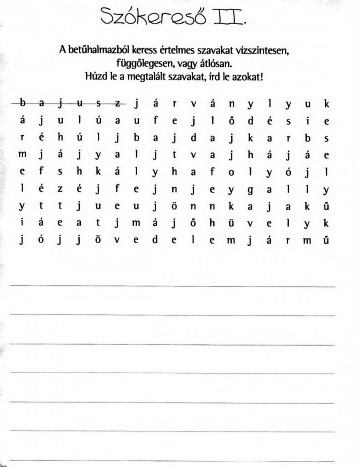 